ANEXO I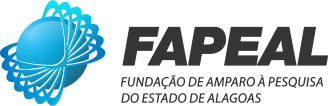 FORMULÁRIO DE PROPOSTA - Projeto de Pesquisa * anexar documento de protocolo do CEP.DADOS DO(A) PROPONENTE / COORDENADOR(A) DO PROJETODADOS DO(A) PROPONENTE / COORDENADOR(A) DO PROJETODADOS DO(A) PROPONENTE / COORDENADOR(A) DO PROJETODADOS DO(A) PROPONENTE / COORDENADOR(A) DO PROJETODADOS DO(A) PROPONENTE / COORDENADOR(A) DO PROJETODADOS DO(A) PROPONENTE / COORDENADOR(A) DO PROJETODADOS DO(A) PROPONENTE / COORDENADOR(A) DO PROJETODADOS DO(A) PROPONENTE / COORDENADOR(A) DO PROJETODADOS DO(A) PROPONENTE / COORDENADOR(A) DO PROJETODADOS DO(A) PROPONENTE / COORDENADOR(A) DO PROJETONOME: NOME: NOME: NOME: NOME: NOME: NOME: NOME: NOME: NOME: DATA DE NASC:CPF:CPF:CPF:CPF:R.G.R.G.R.G.ÓRGÃO DE EXPEDIÇÃO:ÓRGÃO DE EXPEDIÇÃO:NACIONALIDADE:NACIONALIDADE:NACIONALIDADE:NACIONALIDADE:NACIONALIDADE:NACIONALIDADE:NACIONALIDADE:NACIONALIDADE:NACIONALIDADE:NACIONALIDADE:ENDEREÇO RESIDENCIAL: ENDEREÇO RESIDENCIAL: ENDEREÇO RESIDENCIAL: ENDEREÇO RESIDENCIAL: ENDEREÇO RESIDENCIAL: ENDEREÇO RESIDENCIAL: ENDEREÇO RESIDENCIAL: ENDEREÇO RESIDENCIAL: ENDEREÇO RESIDENCIAL: ENDEREÇO RESIDENCIAL: BAIRRO:BAIRRO:BAIRRO:CIDADE:CIDADE:CIDADE:CEP:CEP:CEP:ESTADO:TELEFONE RESIDENCIALTELEFONE RESIDENCIALTELEFONE RESIDENCIALTELEFONE RESIDENCIALTELEFONE CELULARTELEFONE CELULARTELEFONE CELULARTELEFONE INSTITUCIONALTELEFONE INSTITUCIONALTELEFONE INSTITUCIONALE-MAILSE-MAILSINSTITUIÇÃO DE VÍNCULOINSTITUIÇÃO DE VÍNCULODEPARTAMENTODEPARTAMENTOCARGOCARGODECLARAÇÃO DO PROPONENTEDECLARAÇÃO DO PROPONENTEDECLARAÇÃO DO PROPONENTEDeclaro que:Tenho conhecimento da sistemática adotada pela FAPEAL para análise de solicitações neste Edital. Autorizo que esta solicitação seja analisada segundo essa sistemática e, em particular, que ela seja submetida à análise de pesquisadores(as) escolhidos pela FAPEAL, cujas identidades serão mantidas em sigilo.Tenho conhecimento de que é de minha total responsabilidade a obtenção de licenças e permissões junto aos órgãos pertinentes para realização da presente pesquisa.As informações aqui prestadas e as constantes em meu currículo, para fins de submissão desta proposta, foram por mim revisadas e estão corretas.Estou ciente de que as informações incorretas aqui prestadas poderão prejudicar a análise e eventual concessão desta solicitação.Declaro que:Tenho conhecimento da sistemática adotada pela FAPEAL para análise de solicitações neste Edital. Autorizo que esta solicitação seja analisada segundo essa sistemática e, em particular, que ela seja submetida à análise de pesquisadores(as) escolhidos pela FAPEAL, cujas identidades serão mantidas em sigilo.Tenho conhecimento de que é de minha total responsabilidade a obtenção de licenças e permissões junto aos órgãos pertinentes para realização da presente pesquisa.As informações aqui prestadas e as constantes em meu currículo, para fins de submissão desta proposta, foram por mim revisadas e estão corretas.Estou ciente de que as informações incorretas aqui prestadas poderão prejudicar a análise e eventual concessão desta solicitação.Declaro que:Tenho conhecimento da sistemática adotada pela FAPEAL para análise de solicitações neste Edital. Autorizo que esta solicitação seja analisada segundo essa sistemática e, em particular, que ela seja submetida à análise de pesquisadores(as) escolhidos pela FAPEAL, cujas identidades serão mantidas em sigilo.Tenho conhecimento de que é de minha total responsabilidade a obtenção de licenças e permissões junto aos órgãos pertinentes para realização da presente pesquisa.As informações aqui prestadas e as constantes em meu currículo, para fins de submissão desta proposta, foram por mim revisadas e estão corretas.Estou ciente de que as informações incorretas aqui prestadas poderão prejudicar a análise e eventual concessão desta solicitação.LocalDataAssinatura do proponenteIII. DADOS DA INSTITUIÇÃO EXECUTORA NO ESTADO DE ALAGOASIII. DADOS DA INSTITUIÇÃO EXECUTORA NO ESTADO DE ALAGOASIII. DADOS DA INSTITUIÇÃO EXECUTORA NO ESTADO DE ALAGOASIII. DADOS DA INSTITUIÇÃO EXECUTORA NO ESTADO DE ALAGOASIII. DADOS DA INSTITUIÇÃO EXECUTORA NO ESTADO DE ALAGOASNOME DA INSTITUIÇÃO:NOME DA INSTITUIÇÃO:NOME DA INSTITUIÇÃO:NOME DA INSTITUIÇÃO:SIGLA:ENDEREÇO:ENDEREÇO:ENDEREÇO:CNPJ:CNPJ:BAIRRO:MUNICÍPIO:ESTADO:ESTADO:CEP:Iv. DADOS DA INSTITUIÇÃO EXECUTORA NO ESTADO DE SÃO PAULOIv. DADOS DA INSTITUIÇÃO EXECUTORA NO ESTADO DE SÃO PAULOIv. DADOS DA INSTITUIÇÃO EXECUTORA NO ESTADO DE SÃO PAULOIv. DADOS DA INSTITUIÇÃO EXECUTORA NO ESTADO DE SÃO PAULOIv. DADOS DA INSTITUIÇÃO EXECUTORA NO ESTADO DE SÃO PAULONOME DA INSTITUIÇÃO:NOME DA INSTITUIÇÃO:NOME DA INSTITUIÇÃO:NOME DA INSTITUIÇÃO:SIGLA:ENDEREÇO:ENDEREÇO:ENDEREÇO:CNPJ:CNPJ:BAIRRO:MUNICÍPIO:ESTADO:ESTADO:CEP:V. IDENTIFICAÇÃO DA PROPOSTA DE PESQUISAV. IDENTIFICAÇÃO DA PROPOSTA DE PESQUISAV. IDENTIFICAÇÃO DA PROPOSTA DE PESQUISAV. IDENTIFICAÇÃO DA PROPOSTA DE PESQUISATítulo do Projeto em Português:Título do Projeto em Português:Título do Projeto em Português:Título do Projeto em Português:Título do Projeto em Inglês:Título do Projeto em Inglês:Título do Projeto em Inglês:Título do Projeto em Inglês:Palavras Chaves: (máximo de 5 palavras)Palavras Chaves: (máximo de 5 palavras)Palavras Chaves: (máximo de 5 palavras)Palavras Chaves: (máximo de 5 palavras)Keywords: (máximo de 5 palavras)Keywords: (máximo de 5 palavras)Keywords: (máximo de 5 palavras)Keywords: (máximo de 5 palavras)Município(s) onde a pesquisa será realizada:Município(s) onde a pesquisa será realizada:Município(s) onde a pesquisa será realizada:Município(s) onde a pesquisa será realizada:Grande Área do Conhecimento da Proposta: Grande Área do Conhecimento da Proposta: Grande Área do Conhecimento da Proposta: Grande Área do Conhecimento da Proposta: Ciências Exatas e da TerraCiências AgráriasCiências BiológicasCiências HumanasEngenhariasCiências Sociais AplicadasCiências da SaúdeLinguística, Letras e ArtesSubáreas do Conhecimento da Proposta (conforme tabela do CNPq) (http://www.cnpq.br/documents/10157/186158/TabeladeAreasdoConhecimento.pdf)Subáreas do Conhecimento da Proposta (conforme tabela do CNPq) (http://www.cnpq.br/documents/10157/186158/TabeladeAreasdoConhecimento.pdf)Subáreas do Conhecimento da Proposta (conforme tabela do CNPq) (http://www.cnpq.br/documents/10157/186158/TabeladeAreasdoConhecimento.pdf)Subáreas do Conhecimento da Proposta (conforme tabela do CNPq) (http://www.cnpq.br/documents/10157/186158/TabeladeAreasdoConhecimento.pdf)_.__.__.__-_        Nome da subárea (conforme tabela do CNPq):_.__.__.__-_        Nome da subárea (conforme tabela do CNPq):_.__.__.__-_        Nome da subárea (conforme tabela do CNPq):_.__.__.__-_        Nome da subárea (conforme tabela do CNPq):_.__.__.__-_        Nome da subárea (conforme tabela do CNPq):_.__.__.__-_        Nome da subárea (conforme tabela do CNPq):_.__.__.__-_        Nome da subárea (conforme tabela do CNPq):_.__.__.__-_        Nome da subárea (conforme tabela do CNPq):Tema da Proposta: (Escolher apenas um dos temas)Tema da Proposta: (Escolher apenas um dos temas)Tema da Proposta: (Escolher apenas um dos temas)Tema da Proposta: (Escolher apenas um dos temas)Agricultura e sistemas de irrigaçãoAgricultura e sistemas de irrigaçãoAgricultura e sistemas de irrigaçãoBiotecnologiaBiotecnologiaBiotecnologiaCidades Inteligentes: mobilidade urbana, gestão de tráfego ou segurança pública;Internet das CoisasCidades Inteligentes: mobilidade urbana, gestão de tráfego ou segurança pública;Internet das CoisasCidades Inteligentes: mobilidade urbana, gestão de tráfego ou segurança pública;Internet das CoisasCiências dos dados e big data voltados à segurança públicaCiências dos dados e big data voltados à segurança públicaCiências dos dados e big data voltados à segurança públicaDesenvolvimento humano, meio ambiente e sustentabilidade em comunidades de elevada vulnerabilidade socialDesenvolvimento humano, meio ambiente e sustentabilidade em comunidades de elevada vulnerabilidade socialDesenvolvimento humano, meio ambiente e sustentabilidade em comunidades de elevada vulnerabilidade socialEnergias renováveisEnergias renováveisEnergias renováveisGestão da saúde e modelos de atendimento hospitalarGestão da saúde e modelos de atendimento hospitalarGestão da saúde e modelos de atendimento hospitalarGestão de recursos hídricosGestão de recursos hídricosGestão de recursos hídricosImpactos das atividades de mineração em áreas urbanasImpactos das atividades de mineração em áreas urbanasImpactos das atividades de mineração em áreas urbanasInternet das CoisasInternet das CoisasInternet das CoisasVI. RESUMO DO PROJETO EM PORTUGUÊS (Máximo 500 palavras)VII. RESUMO DO PROJETO EM INGLÊS (Máximo 500 palavras)VIII. INTRODUÇÃO AO PROBLEMA CIENTÍFICO E/OU TECNOLÓGICO A SER ABORDADOIX. JUSTIFICATIVA AO PROBLEMA CIENTÍFICO E/OU TECNOLÓGICO A SER ABORDADOX. OBJETIVO GERALXI. OBJETIVOS ESPECÍFICOSXVI. CRONOGRAMA (Marcar com um X)XVI. CRONOGRAMA (Marcar com um X)XVI. CRONOGRAMA (Marcar com um X)XVI. CRONOGRAMA (Marcar com um X)XVI. CRONOGRAMA (Marcar com um X)XVI. CRONOGRAMA (Marcar com um X)XVI. CRONOGRAMA (Marcar com um X)XVI. CRONOGRAMA (Marcar com um X)XVI. CRONOGRAMA (Marcar com um X)AtividadeTrimestresTrimestresTrimestresTrimestresTrimestresTrimestresTrimestresTrimestresAtividade12345678XVII. O PROJETO SERÁ AVALIADO POR UM COMITÊ DE ÉTICA EM PESQUISA (CEP)?XVII. O PROJETO SERÁ AVALIADO POR UM COMITÊ DE ÉTICA EM PESQUISA (CEP)?XVII. O PROJETO SERÁ AVALIADO POR UM COMITÊ DE ÉTICA EM PESQUISA (CEP)?XVII. O PROJETO SERÁ AVALIADO POR UM COMITÊ DE ÉTICA EM PESQUISA (CEP)?SIM*NÃOXVIII. O PROJETO poderá gerar propriedade intelectual? (Patentes, registros de marca, desenho industrial, indicação geográfica e sui generis)XVIII. O PROJETO poderá gerar propriedade intelectual? (Patentes, registros de marca, desenho industrial, indicação geográfica e sui generis)XVIII. O PROJETO poderá gerar propriedade intelectual? (Patentes, registros de marca, desenho industrial, indicação geográfica e sui generis)XVIII. O PROJETO poderá gerar propriedade intelectual? (Patentes, registros de marca, desenho industrial, indicação geográfica e sui generis)SIMNÃOxIX. Membros do projetoxIX. Membros do projetoxIX. Membros do projetomEMBROiNSTITUIÇÃOFunção no projetoxX. rEFERÊNCIA BIBLIOGRÁFICA